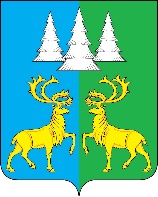 Ханты - Мансийский автономный округ – ЮграСоветский районАДМИНИСТРАЦИЯГОРОДСКОГО ПОСЕЛЕНИЯ КОММУНИСТИЧЕСКИЙПОСТАНОВЛЕНИЕ   « 10 » ноября 2023 г.                	   	      	                                          № 251О внесении изменений в постановлениеАдминистрации г. п. Коммунистическийот 22.11.2018г. № 280 «О  муниципальнойпрограмме «Повышение эффективностиуправления муниципальными финансамигородского поселения Коммунистический»	В соответствии с Бюджетным кодексом Российской Федерации, Федеральным законом от 06.10.2003 № 131-ФЗ «Об общих принципах организации местного самоуправления в Российской Федерации», Уставом городского поселения Коммунистический, постановлением Администрации г. п. Коммунистический от 06.11.2018г. № 253 «О модельной муниципальной программе г. п. Коммунистический, порядке формирования утверждения и реализации муниципальных программ г. п. Коммунистический», п о с т а н о в л я ю:1. Внести изменения в постановление Администрации г. п. Коммунистический от 22.11.2018г. № 280 «О муниципальной программе «Повышение эффективности управления муниципальными финансами городского поселения Коммунистический», а именно:1.1 Приложение к постановлению изложить в новой редакции согласно приложению к настоящему постановлению.2.  Опубликовать настоящее постановление в Бюллетене «Вестник» и разместить на официальном сайте органов местного самоуправления городского поселения Коммунистический.3.   Настоящее постановление вступает в силу с 01.01.2024 года.4.   Контроль исполнения настоящего постановления оставляю за собой.  Глава городского поселения   Коммунистический                               				                      Л.А.ВилочеваПриложение      к постановлениюАдминистрации городского поселения Коммунистическийот     10 .11.2023г № 251   Паспортмуниципальной программы«Повышение эффективности управления муниципальными финансами городского поселения Коммунистический»Основные положенияПоказатели муниципальной программы2.1. Прокси-показатели муниципальной программы в 2024 годуПомесячный план достижения показателей муниципальной программы в 2024 годуСтруктура муниципальной программыФинансовое обеспечение муниципальной программыМеханизм реализации муниципальной программы1. Финансирование мероприятий программы осуществляется за счет средств федерального бюджета, бюджета Ханты- Мансийского автономного округа- Югры, бюджета городского поселения Коммунистический, в пределах бюджетных ассигнований, утвержденных решением Совета депутатов о бюджете городского поселения Коммунистический. 2. Реализация мероприятий муниципальной программы осуществляется 
в соответствии с Бюджетным кодексом Российской Федерации (далее БК РФ), иными 
нормативно-правовыми актами, муниципальными правовыми актами городского поселения Коммунистический (далее МПА).3. Управление рисками реализации муниципальной программы будет осуществляться на основе следующих мер:1) установление верхнего предела муниципального долга городского поселения Коммунистический;2) отражение в бюджете городского поселения Коммунистический бюджетных ассигнований на исполнение муниципальных гарантий;3) мониторинг состояния муниципального долга.4. В бюджете городского поселения Коммунистический создан резервный фонд Администрации городского поселения Коммунистический (далее резервный фонд). Средства резервного фонда расходуются на цели, предусмотренные БК РФ, Федеральным законом от 21.12.1994 № 68-ФЗ «О защите населения и территорий 
от чрезвычайных ситуаций природного и техногенного характера», постановлением Администрации городского поселения Коммунистический от 14.05.2008 г. № 13 «Об утверждении Положения о порядке расходования средств резервного фонда Администрации г.п. Коммунистический».5. Объем межбюджетных трансфертов из бюджета городского поселения Коммунистический бюджету Советского района   для осуществления передаваемых полномочий определяется согласно Соглашению о передаче осуществления части полномочий Администрации городского поселения Коммунистический администрации Советского района.6. Условно утвержденные расходы будут распределяться решением о бюджете в соответствие с БК РФ.7. Ответственный исполнитель муниципальной программы: 1) разрабатывает в пределах своих полномочий проекты муниципальных правовых актов городского поселения Коммунистический, необходимых для реализации программы; 2) ежегодно предоставляет отчет о реализации программы в порядке, установленном распоряжением Администрации городского поселения Коммунистический;3) ежегодно проводит оценку эффективности реализации программы в порядке, установленном распоряжением Администрации городского поселения Коммунистический;4) организует размещение программы в актуальной редакции, информации 
о реализации программы на официальном сайте органов местного самоуправления городского поселения Коммунистический, на общедоступном информационном ресурсе стратегического планирования в информационно-телекоммуникационной сети «Интернет»;5) направляет уведомления и предоставляет отчетность в Министерство экономического развития Российской Федерации посредством ГАИС «Управление»;6) несет дисциплинарную, гражданско-правовую и административную ответственность за полноту и достоверность информации, содержащейся в муниципальной программе, отчетности о ходе реализации муниципальной программы.8. Соисполнители муниципальной программы:1) обеспечивают исполнение мероприятий структурных элементов муниципальной программы;2) несут дисциплинарную, гражданско-правовую и административную ответственность за реализацию структурных элементов муниципальной программы; полноту и достоверность информации, содержащейся в структурном элементе муниципальной программы, отчетности о ходе реализации структурного элемента муниципальной программы.3) представляют ответственному исполнителю муниципальной программы информацию о реализации структурного элемента муниципальной программы, в срок до 10 числа месяца, следующего за отчетным кварталом;4) представляют ответственному исполнителю программы информацию 
для проведения оценки эффективности реализации программы, подготовки годового отчета 
о реализации программы.9. Ответственные за достижение показателей:1) обеспечивают достижение показателей муниципальной программы, в том числе установленных указами Президента Российской Федерации;2) несут дисциплинарную, гражданско-правовую и административную ответственность за не достижение показателей, предусмотренных соглашениями о предоставлении межбюджетных трансфертов (субсидий, субвенций) из федерального бюджета, бюджета Ханты-Мансийского автономного округа – Югры бюджету городского поселения Коммунистический; не достижение показателей муниципальной программы, в том числе установленных указами Президента Российской Федерации.Куратор муниципальной программыКарачевцева Оксана Николаевна, заместитель главы городского поселения КоммунистическийОтветственный исполнитель муниципальной программыАдминистрация городского поселения КоммунистическийПериод реализации муниципальной программы2024-2030 годыЦели муниципальной программыОбеспечение условий для устойчивого исполнения расходных обязательств муниципального образования городское поселение Коммунистический и повышения качества управления муниципальными финансами.Направления (подпрограммы) муниципальной программыОбъемы финансового обеспечения за весь период реализации4 217,8 тыс. рубСвязь с национальными целями развития Российской Федерации/государственными программами автономного округа№ п/пНаименование показателяУровень показателяЕдиница измерения (по ОКЕИ)Базовое значениеБазовое значениеЗначение показателя по годамЗначение показателя по годамЗначение показателя по годамЗначение показателя по годамЗначение показателя по годамЗначение показателя по годамЗначение показателя по годамДокументОтветственный за достижение показателяСвязь с показателями национальных целей№ п/пНаименование показателяУровень показателяЕдиница измерения (по ОКЕИ)значениегод2024 год2025 год2026 год2027 год2028 год2029 год2030 годДокументОтветственный за достижение показателяСвязь с показателями национальных целей12345678910111213141516Цель 1. Обеспечение условий для устойчивого исполнения расходных обязательств муниципального образования городское поселение Коммунистический и повышения качества управления муниципальными финансамиЦель 1. Обеспечение условий для устойчивого исполнения расходных обязательств муниципального образования городское поселение Коммунистический и повышения качества управления муниципальными финансамиЦель 1. Обеспечение условий для устойчивого исполнения расходных обязательств муниципального образования городское поселение Коммунистический и повышения качества управления муниципальными финансамиЦель 1. Обеспечение условий для устойчивого исполнения расходных обязательств муниципального образования городское поселение Коммунистический и повышения качества управления муниципальными финансамиЦель 1. Обеспечение условий для устойчивого исполнения расходных обязательств муниципального образования городское поселение Коммунистический и повышения качества управления муниципальными финансамиЦель 1. Обеспечение условий для устойчивого исполнения расходных обязательств муниципального образования городское поселение Коммунистический и повышения качества управления муниципальными финансамиЦель 1. Обеспечение условий для устойчивого исполнения расходных обязательств муниципального образования городское поселение Коммунистический и повышения качества управления муниципальными финансамиЦель 1. Обеспечение условий для устойчивого исполнения расходных обязательств муниципального образования городское поселение Коммунистический и повышения качества управления муниципальными финансамиЦель 1. Обеспечение условий для устойчивого исполнения расходных обязательств муниципального образования городское поселение Коммунистический и повышения качества управления муниципальными финансамиЦель 1. Обеспечение условий для устойчивого исполнения расходных обязательств муниципального образования городское поселение Коммунистический и повышения качества управления муниципальными финансамиЦель 1. Обеспечение условий для устойчивого исполнения расходных обязательств муниципального образования городское поселение Коммунистический и повышения качества управления муниципальными финансамиЦель 1. Обеспечение условий для устойчивого исполнения расходных обязательств муниципального образования городское поселение Коммунистический и повышения качества управления муниципальными финансамиЦель 1. Обеспечение условий для устойчивого исполнения расходных обязательств муниципального образования городское поселение Коммунистический и повышения качества управления муниципальными финансамиЦель 1. Обеспечение условий для устойчивого исполнения расходных обязательств муниципального образования городское поселение Коммунистический и повышения качества управления муниципальными финансамиЦель 1. Обеспечение условий для устойчивого исполнения расходных обязательств муниципального образования городское поселение Коммунистический и повышения качества управления муниципальными финансамиЦель 1. Обеспечение условий для устойчивого исполнения расходных обязательств муниципального образования городское поселение Коммунистический и повышения качества управления муниципальными финансами1.Доля налоговых и неналоговых доходов бюджета городского поселения Коммунистический«МП»проценты19,02022 год21,522,022,523,023,524,024,5Финансово-экономический отдел (далее ФЭО)2.Исполнение расходных обязательств городского поселения Коммунистический за отчетный финансовый год в размере не менее 95% от бюджетных ассигнований, утвержденных решением о бюджете городского поселения Коммунистический«МП»проценты952022 год95959595959595ФЭО3.Размер резервного фонда Администрации городского поселения Коммунистический не может превышать 3 процента утвержденного решением общего объема расходов«МП»проценты0,32022 год0,3ФЭО4.Размер условно утвержденных расходов на первый год планового периода не менее 2,5% общего объема расходов бюджета и на второй год планового периода не менее 5% общего объема расходов бюджета (без учета межбюджетных трансфертов из бюджета Ханты-Мансийского автономного округа – Югры, имеющих целевое назначение)«МП»проценты02022 год>=2,5>=5ФЭО№ п/пНаименование прокси-показателяПризнак возрастания/ убыванияЕдиница измерения (по ОКЕИ)Базовое значениеБазовое значениеЗначение показателя по кварталам/месяцамЗначение показателя по кварталам/месяцамЗначение показателя по кварталам/месяцамЗначение показателя по кварталам/месяцамОтветственный за достижение показателя№ п/пНаименование прокси-показателяПризнак возрастания/ убыванияЕдиница измерения (по ОКЕИ)значениегодNN+1…N+nОтветственный за достижение показателя12345678910111Показатель муниципальной программы «Наименование», ед. измерения по ОКЕИПоказатель муниципальной программы «Наименование», ед. измерения по ОКЕИПоказатель муниципальной программы «Наименование», ед. измерения по ОКЕИПоказатель муниципальной программы «Наименование», ед. измерения по ОКЕИПоказатель муниципальной программы «Наименование», ед. измерения по ОКЕИПоказатель муниципальной программы «Наименование», ед. измерения по ОКЕИПоказатель муниципальной программы «Наименование», ед. измерения по ОКЕИПоказатель муниципальной программы «Наименование», ед. измерения по ОКЕИПоказатель муниципальной программы «Наименование», ед. измерения по ОКЕИПоказатель муниципальной программы «Наименование», ед. измерения по ОКЕИ1.1«Наименование прокси-показателя» 1.NNПоказатель муниципальной программы «Наименование», ед. измерения по ОКЕИПоказатель муниципальной программы «Наименование», ед. измерения по ОКЕИПоказатель муниципальной программы «Наименование», ед. измерения по ОКЕИПоказатель муниципальной программы «Наименование», ед. измерения по ОКЕИПоказатель муниципальной программы «Наименование», ед. измерения по ОКЕИПоказатель муниципальной программы «Наименование», ед. измерения по ОКЕИПоказатель муниципальной программы «Наименование», ед. измерения по ОКЕИПоказатель муниципальной программы «Наименование», ед. измерения по ОКЕИПоказатель муниципальной программы «Наименование», ед. измерения по ОКЕИПоказатель муниципальной программы «Наименование», ед. измерения по ОКЕИN.n«Наименование прокси-показателя»……№ п/пНаименование показателяУровень показателяЕдиница измерения (по ОКЕИ)Плановые значения по кварталам/месяцамПлановые значения по кварталам/месяцамПлановые значения по кварталам/месяцамПлановые значения по кварталам/месяцамПлановые значения по кварталам/месяцамПлановые значения по кварталам/месяцамПлановые значения по кварталам/месяцамПлановые значения по кварталам/месяцамПлановые значения по кварталам/месяцамПлановые значения по кварталам/месяцамПлановые значения по кварталам/месяцамНа конец 2024 годаянв.фев.мартапр.майиюньиюльавг.сент.окт.нояб.123456789101112131415161.Обеспечение условий для устойчивого исполнения расходных обязательств муниципального образования городское поселение Коммунистический и повышения качества управления муниципальными финансамиОбеспечение условий для устойчивого исполнения расходных обязательств муниципального образования городское поселение Коммунистический и повышения качества управления муниципальными финансамиОбеспечение условий для устойчивого исполнения расходных обязательств муниципального образования городское поселение Коммунистический и повышения качества управления муниципальными финансамиОбеспечение условий для устойчивого исполнения расходных обязательств муниципального образования городское поселение Коммунистический и повышения качества управления муниципальными финансамиОбеспечение условий для устойчивого исполнения расходных обязательств муниципального образования городское поселение Коммунистический и повышения качества управления муниципальными финансамиОбеспечение условий для устойчивого исполнения расходных обязательств муниципального образования городское поселение Коммунистический и повышения качества управления муниципальными финансамиОбеспечение условий для устойчивого исполнения расходных обязательств муниципального образования городское поселение Коммунистический и повышения качества управления муниципальными финансамиОбеспечение условий для устойчивого исполнения расходных обязательств муниципального образования городское поселение Коммунистический и повышения качества управления муниципальными финансамиОбеспечение условий для устойчивого исполнения расходных обязательств муниципального образования городское поселение Коммунистический и повышения качества управления муниципальными финансамиОбеспечение условий для устойчивого исполнения расходных обязательств муниципального образования городское поселение Коммунистический и повышения качества управления муниципальными финансамиОбеспечение условий для устойчивого исполнения расходных обязательств муниципального образования городское поселение Коммунистический и повышения качества управления муниципальными финансамиОбеспечение условий для устойчивого исполнения расходных обязательств муниципального образования городское поселение Коммунистический и повышения качества управления муниципальными финансамиОбеспечение условий для устойчивого исполнения расходных обязательств муниципального образования городское поселение Коммунистический и повышения качества управления муниципальными финансамиОбеспечение условий для устойчивого исполнения расходных обязательств муниципального образования городское поселение Коммунистический и повышения качества управления муниципальными финансамиОбеспечение условий для устойчивого исполнения расходных обязательств муниципального образования городское поселение Коммунистический и повышения качества управления муниципальными финансами1.1Доля налоговых и неналоговых доходов бюджета городского поселения Коммунистический«МП»проценты20,020,520,620,720,820,920,921,021,221,321,421,51.2Исполнение расходных обязательств городского поселения Коммунистический за отчетный финансовый год в размере не менее 95% от бюджетных ассигнований, утвержденных решением о бюджете городского поселения Коммунистический«МП»проценты9595959595959595959595951.3Размер резервного фонда Администрации городского поселения Коммунистический не может превышать 3 процента утвержденного решением общего объема расходов«МП»проценты100908070605545352515501.4Размер условно утвержденных расходов на первый год планового периода не менее 2,5% общего объема расходов бюджета и на второй год планового периода не менее 5% общего объема расходов бюджета (без учета межбюджетных трансфертов из бюджета Ханты-Мансийского автономного округа – Югры, имеющих целевое назначение)«МП»проценты------------№ п/пЗадачи структурного элементаКраткое описание ожидаемых эффектов от реализации задачи структурного элементаСвязь с показателями1234Структурные элементы, не входящие в направления (подпрограммы)Структурные элементы, не входящие в направления (подпрограммы)Структурные элементы, не входящие в направления (подпрограммы)Структурные элементы, не входящие в направления (подпрограммы)1.Комплекс процессных мероприятий «Обеспечение равных условий для устойчивого исполнения расходных обязательств городского поселения Коммунистический»Комплекс процессных мероприятий «Обеспечение равных условий для устойчивого исполнения расходных обязательств городского поселения Коммунистический»Комплекс процессных мероприятий «Обеспечение равных условий для устойчивого исполнения расходных обязательств городского поселения Коммунистический»Ответственный за реализацию: ФЭОСрок реализации 2024-2030Срок реализации 2024-20301.1Предоставление межбюджетных трансфертов из бюджета городского поселения Коммунистический бюджету Советского района   для осуществления передаваемых полномочийМероприятие направлено на формирование стабильной финансовой основы для исполнения расходных обязательств городского поселения на базе современных принципов эффективного управления муниципальными финансами, что, в свою очередь, будет способствовать социально-экономическому развитию муниципального образования.Показатель 1.Доля налоговых и неналоговых доходов бюджета городского поселения КоммунистическийПоказатель 2.Исполнение расходных обязательств городского поселения Коммунистический за отчетный финансовый год в размере не менее 95% от бюджетных ассигнований, утвержденных решением о бюджете городского поселения Коммунистический1.2Оплата членских взносов, прочих расходных обязательствМероприятие направлено на формирование стабильной финансовой основы для исполнения расходных обязательств городского поселения на базе современных принципов эффективного управления муниципальными финансами, что, в свою очередь, будет способствовать социально-экономическому развитию муниципального образования.Показатель 2.Исполнение расходных обязательств городского поселения Коммунистический за отчетный финансовый год в размере не менее 95% от бюджетных ассигнований, утвержденных решением о бюджете городского поселения Коммунистический2.Комплекс процессных мероприятий «Управление резервным фондом Администрации городского поселения Коммунистический»Комплекс процессных мероприятий «Управление резервным фондом Администрации городского поселения Коммунистический»Комплекс процессных мероприятий «Управление резервным фондом Администрации городского поселения Коммунистический»Ответственный за реализацию: ФЭОСрок реализации 2024-2030Срок реализации 2024-20302.1Управление резервным фондом Администрации городского поселения КоммунистическийСвоевременное исполнение постановления Администрации городского поселения Коммунистический от 14.05.2008 г. № 13 «Об утверждении Положения о порядке расходования средств резервного фонда Администрации г.п. Коммунистический»Показатель 3.Размер резервного фонда Администрации городского поселения Коммунистический не может превышать 3 процента утвержденного решением общего объема расходов3.Комплекс процессных мероприятий «Условно утвержденные расходы»Комплекс процессных мероприятий «Условно утвержденные расходы»Комплекс процессных мероприятий «Условно утвержденные расходы»Ответственный за реализацию: ФЭОСрок реализации 2024-2030Срок реализации 2024-20303.1Условно утвержденные расходыФинансовое обеспечение непредвиденных расходов, необходимость в которых возникла после принятия бюджета городского поселения КоммунистическийПоказатель 4.Размер условно утвержденных расходов на первый год планового периода не менее 2,5% общего объема расходов бюджета и на второй год планового периода не менее 5% общего объема расходов бюджета (без учета межбюджетных трансфертов из бюджета Ханты-Мансийского автономного округа – Югры, имеющих целевое назначение)Наименование муниципальной программы, структурного элемента, источник финансового обеспеченияОбъем финансового обеспечения по годам, тыс.рублейОбъем финансового обеспечения по годам, тыс.рублейОбъем финансового обеспечения по годам, тыс.рублейОбъем финансового обеспечения по годам, тыс.рублейОбъем финансового обеспечения по годам, тыс.рублейОбъем финансового обеспечения по годам, тыс.рублейОбъем финансового обеспечения по годам, тыс.рублейОбъем финансового обеспечения по годам, тыс.рублейНаименование муниципальной программы, структурного элемента, источник финансового обеспечения2024 год2025 год2026 год2027 год2028 год2029 год2030 годВсего123456789Муниципальная программа (всего), в том числе:493,41452,41864,0102,0102,0102,0102,04217,8Местный бюджет493,41452,41864,0102,0102,0102,0102,04217,81. Комплекс процессных мероприятий «Обеспечение равных условий для устойчивого исполнения расходных обязательств городского поселения Коммунистический» (всего), в том числе:483,4483,4102,0102,0102,0102,0102,01476,8Местный бюджет483,4483,4102,0102,0102,0102,0102,01476,82. Комплекс процессных мероприятий «Управление резервным фондом Администрации городского поселения Коммунистический» (всего), в том числе:10,010,00,00,00,00,00,020,0Местный бюджет10,010,00,00,00,00,00,020,03. Комплекс процессных мероприятий «Условно утвержденные расходы» (всего), в том числе:0,0959,01762,00,00,00,00,02721,0Местный бюджет0,0959,01762,00,00,00,00,02721,0